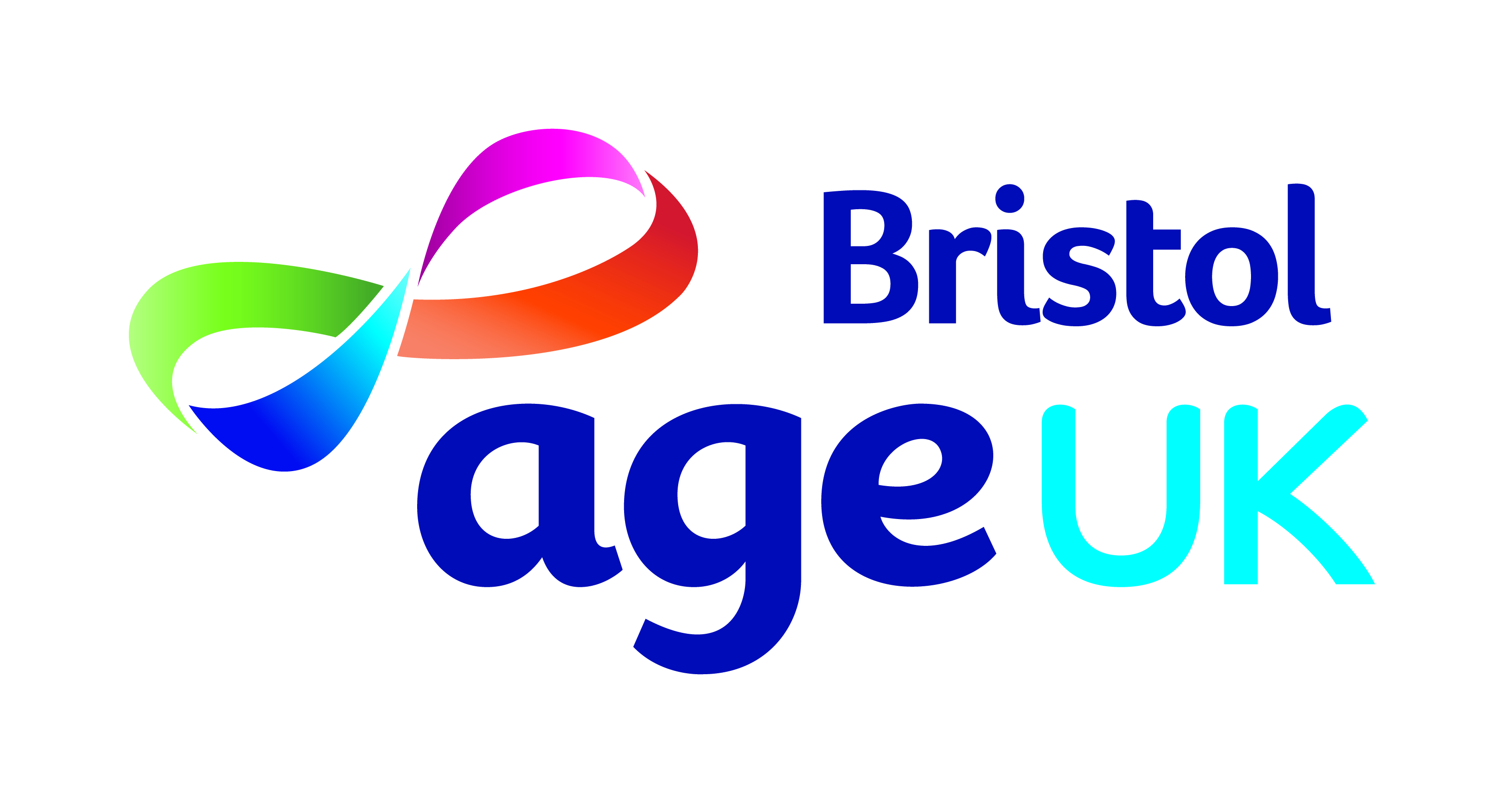 AGE UK BRISTOLJOB DESCRIPTIONPost:	BAB Participants Network Community Development OfficerResponsible to:		Services ManagerHours:				21 hours per weekSalary:				£22, 885 per annum (pro rata)	Duration:			Fixed term contract until March 2020			Place of work:	Age UK Bristol’s offices at Canningford House, 38 Victoria Street Bristol BS1 6BY, but with some outreach sessions in the Bristol areaOrganisational ValuesAt Age UK Bristol we help make sure that everyone in Bristol can love later life.  We do this by supporting and empowering older people, helping other organisations to work together, and championing the interests of older people in the city.Aims of the postDevelop BAB Participants Network maximising membership and engagement of individuals participating in BAB funded initiatives and more generally in the city. In doing so increase: Numbers engaging with BAB projectsOn-going participation in projects and evaluation form (CMF) completionParticipant engagement in project co-productionWork in collaboration with the BAB Participants Network Communication Officer to jointly deliver the outcomes of the Network.Main TasksThe job description does not give a complete list of duties, rather a broader range of responsibilities and performance indicators. It is subject to review and change.Work closely with BAB delivery partners and core BAB teamCo-produce the Network alongside steering/advisory group, involving older people at every stage of developmentEngage businesses into sponsorship of the membership schemeWithin GDPR requirements communicate with BAB project participants encouraging them into membership of the networkFacilitate the meeting up of the membership locally and city wideExplore and where appropriate utilise the Network to support BAB Age Friendly City InitiativeEnsure some focus on ‘at-risk’ groups to improve participation, starting with BAME communities, carers, people in care homes and people 85+Produce a toolkit to enable older people to identify and refer their peers to BAB projectsSupport the BAB data collection processesMaintain agreed monitoring and evaluation procedures in order to produce regular reports of activities and outcomes to BAB commissioners and other relevant stakeholdersAct as an ambassador for Age UK BristolGeneralWork within the values, beliefs and policies of both Age UK Bristol and BAB at all times and to promote these to service users, carers and other stakeholdersTake part in line management, supervision and appraisal as requiredUndertake other tasks commensurate with the position as requiredPerson SpecificationThis document sets out the skills and experience required for this post and will be used for shortlisting and interviewing candidates. All are essential except where indicated as desirable.      QualificationsEducated to degree level (desirable)      Experience ofLeading community development and co-production (2 years +)Working in partnership with a range of stakeholders, including statutory sector, voluntary sector organisations, community groups and the private sector to achieve outcomes (2 years +)Managing and delivering a project including planning, stakeholder management and evaluation/impact modelsWorking with older peopleWorking in the voluntary sector (desirable)       KnowledgeOf the issues faced by older people including loneliness and isolationOf Bristol and its systems and networks (desirable)      Skills & AbilitiesAbility to produce and present reports and summarise (verbally and written) in a clear and focused wayAbility to motivate and encourage others in the achievement of specific objectivesGood IT skills including MS Excel, MS Word, MS Outlook and MS PowerPointTime management, including the ability to be flexible, prioritise competing demands and manage a varied workload      Personal attributesCommitment to work in an inclusive, team-focussed wayCommitment to put older people at the heart of the programmeWilling to work outside of office hours on occasionDependable and able to work independently at times using own initiativeAbility to travel effectively around Bristol